Name: __________________________________					        	           Period: ______Background Reading Study Questions: Who were the Mongols?First Read – Write down three things you know about the Mongols.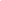 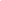 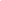 Second Read – 1. Why were the Mongols nomadic people?2. What were three ways the environment of Mongolia affected the lifestyle of the Mongols (think economy, homes, and diet)?								1.	2.			3.3. Why did the Mongol tribes fight with each other?4. What were three characteristics of the Mongol religion?	1.	2.	3.